ESTRATEGIA DE FORMACION VOCACIONAL PARA LA ORIENTACIÓN VOCACIONALVOCATIONAL TRAINING STRATEGY FOR VOCATIONAL GUIDANCEJuan Carlos Callejas TorresJahaira Eulalia Morales AngaspilcoXiomara Cabrera CabreraLucia del Carmen Villalobos Veliz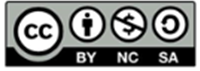 Recibido: 24/09/2020 Aprobado: 16/11/2020 RESUMENIntroducción: la investigación presente sobre la formación vocacional es un tema de suma importancia, en este proceso el estudiante logra desarrollar y reflexionar sus intereses, cualidades y capacidades esenciales para la formación de la orientación profesional que debe tener. A pesar de ello existen insuficientes acciones educativas de formación vocacional que limitan la orientación vocacional en los alumnos. Se indagan las causas que ocasionan el problema planteado, evidenciándose y justificándose la necesidad de profundizar en  el objeto de la investigación, el proceso de formación vocacional. El objetivo fue elaborar una estrategia de formación vocacional, basada en la dinámica del proceso, para la mejora de la orientación vocacional de los estudiantes. Método: El universo estuvo constituido por 248 estudiantes que se forman en el quinto año de secundaria pertenecientes a  los diferentes centros educativos en el norte del Perú. Se seleccionó una muestra de un 20 % de manera intencional. Los métodos y procedimientos utilizados tuvieron un enfoque cuantitativo y cualitativo, siendo una Investigación no experimental; se aplicaron encuestas a estudiantes y profesores, se revisó documentación que aporta al diagnóstico y se realizó la triangulación metodológica, permitiendo la información necesaria para elaborar la estrategia.  Resultados: el diagnóstico denotó que el 80% tiene insuficiente orientación didáctica-metodológica para el desarrollo del proceso de formación vocacional y el 89.5% denota limitantes en los contenidos teóricos y prácticos para el desarrollo del proceso de formación vocacional que les incentive la orientación vocacional. Discusión: se discuten las implicaciones educativas de estos resultados y se presenta la estrategia de formación vocacional estructurada en tres etapas, Primera etapa: Rasgos y Tareas Curriculares, Segunda etapa: Sociocultural y económica, Tercera etapa: Mercado Profesional y Laboral, con las acciones, objetivos, responsables, participantes e indicadores de evaluación, su validación se dio a través de los criterios de especialistas.Palabras clave: orientación profesional; transición a la vida profesional; servicio de orientación y  planificación educativa.ABSTRACTIntroduction: the present research on vocational training is a subject of great importance, in this process the student manages to develop and reflect on their interests, qualities and essential capacities for the formation of the professional orientation that they should have. Despite this, there are insufficient educational actions for vocational training that limit vocational guidance in students. The causes that cause the problem are investigated, evidencing and justifying the need to deepen the object of the investigation, the process of vocational training. The objective was to develop a vocational training strategy, based on the dynamics of the process, to improve the vocational guidance of students. Method: The universe consisted of 248 students who are trained in the fifth year of secondary school belonging to different educational centers in northern Peru. A sample of 20% was intentionally selected. The methods and procedures used had a quantitative and qualitative approach, being a non-experimental investigation; Surveys were applied to students and teachers, documentation that contributes to the diagnosis was reviewed and the methodological triangulation was carried out, allowing the necessary information to develop the strategy. Results: the diagnosis indicated that 80% have insufficient didactic-methodological orientation for the development of the vocational training process and 89.5% denote limitations in the theoretical and practical contents for the development of the vocational training process that encourages vocational guidance. Discussion: the educational implications of these results are discussed and the vocational training strategy structured in three stages is presented, First stage: Curricular Traits and Tasks, Second stage: Sociocultural and economic, Third stage: Professional and Labor Market, with the actions, objectives, managers, participants and evaluation indicators, their validation was given through the criteria of specialists.Keywords:  vocational guidance; transition from school to work; guidance service and educational planning.1. Introducción     En la sociedad globalizado, ya en el siglo XIX se ha desarrollado la Orientación Vocacional en distintas formas y tomando en cuenta diferentes indicadores como las circunstancias laborales y sociales.En las escuelas cuando los estudiantes recorren la última etapa de su preparación escolar básica ponen mucho esfuerzo para lograr en cada alumno la elección y estudio de una Carrera profesional de su preferencia. Sin embargo hablar de la necesidad de elección y decisión conlleva a definir cuáles son los factores que intervienen al momento de tomar dicha decisión; los alumnos que atraviesan esta etapa deben realizar dicho proceso bajo un análisis y mea conciencia.Este proceso se antepone ya en la etapa de educación básica, en donde cada individuo debe ir logrando identificar las destrezas y habilidades que posee para que cuando llegue el momento tome la decisión acertada. Este proceso involucra el estudio de los factores que pueden ser personales, familiares, económicos e interpersonales; estos factores tienen gran influencia ya que por un lado pueden ser una motivación que contribuya a sus metas y aspiraciones.La Orientación Vocacional cobra mucho valor cuando se estipula como parte del desarrollo personal de cada individuo. En el nivel secundario los alumnos requieren de espacios organizados para reflexionar sobre su futuro. La orientación vocacional como área de estudio tiene su adecuación en el interés del desarrollo humano. En dicho proceso educativo existe la necesidad de acompañamiento en el cual la orientación vocacional juaga un papel primordial en la formación del estudiante.En el proceso educativo interactúan distintos factores que determinan las necesidades a ser cubiertas por el acompañamiento en la orientación vocacional. Alrededor de estos factores, compartimos los planteados por Álvarez y Bisquerra (2001): manifestando que todo sujeto toma decisiones de diferente índole, la que puede ser vocacional y que es el Sistema educativo quien tiene la obligación de brindar durante el proceso de toma de decisiones un asesoramiento, la familia también está llamada a fortalecer dicho asesoramiento en la toma de decisiones. La sociedad es compleja por naturaleza, en ella el factor laboral, la tecnología inherente sumada a la falta de mejora del sistema educativo hace que para el individuo se le dificulte aún más la toma de decisiones cuando se trata de la elección vocacional; el desarrollo personal de cada individuo implica el autoconocimiento y el desarrollo de la autoestima. El tema de la orientación vocacional ha sido tratado por varias disciplinas, desde la psicología, la pedagogía, talento humano, la inclinación de cada individuo hacia un trabajo en particular de acuerdo a sus intereses personales, los sentimientos de autoestima, el éxito y el fracaso, han sido abordados por la orientación vocacional y sus propuestas de atención y acompañamiento, de la mano con disciplinas como la sociología del trabajo, la psicología vocacional que hacen un gran trabajo por contribuir a que cada individuo transite por el proceso de desarrollo vocacional. El desarrollo de la orientación vocacional, es una ardua labor que se planifica y está presente en la educación básica, en donde corresponde a niños, jóvenes y adultos elegir su futuro profesional en base a sus preferencias, siendo conscientes de sus destrezas, habilidades como fortalezas y también de sus debilidades.La orientación vocacional es un proceso primordial en la vida de los jóvenes  ya que eso constituye su plan de vida que se desarrolla durante toda la vida del sujeto y que se recorre desde que inicia la escolarización, no obstante es de suma importancia que cuando los alumnos llegan al nivel secundário, cuenten con los recursos y espacios estructurados para recibir un verdadero acompañamiento para la reflexión pertinente sobre su futuro y así analizar mejor sus opciones laborales. En el Perú se prioriza el desarrollo integral del ser humano, conforme lo resalta el Currículo Nacional por ello a través de TOE, implementar acciones para simplificar la elección vocacional cuando el individuo aún está en la escuela. Por ende contribuye al desenvolvimiento del plan de vida en base a la identificación de las destrezas, habilidades, conocimientos, valores (competencias) e intereses de los alumnos.En el problema planteado, las causas  están dadas en:-	Insuficiente orientación didáctica-metodológica para el desarrollo del proceso de formación vocacional.-	Limitantes en los contenidos teóricos y prácticos para el desarrollo del proceso de formación vocacional que incentive la orientación vocacional en los estudiantes de secundaria. -	Inadecuadas prácticas didáctico - pedagógicas del docente, al no tener capacitación para el desarrollo del proceso de formación vocacional durante el desarrollo de las sesiones de clase con los estudiantes.Siendo el Objeto de Estudio el proceso de formación vocacional.Por lo que el campo de acción se concreta entonces en la dinámica del proceso de formación vocacional.Se manifiesta la necesidad imperiosa de significar y denotar la dinámica del proceso de Formación  Vocacional, para ello se necesita tomar en cuenta la correspondencia entre la intencionalidad formativa  y la sistematización comunicativa, propiciando la lógica en la solución de problemas, ello conforma la  Orientación epistémica.2. Proceso de Formación VocacionalEl proceso de formación vocacional según Anthony y Cols. (1984) conceptualizan el proceso de formación de vocacional como un proceso cuya finalidad es lograr el despertar la inclinación laboral en los alumnos, acompañado de una necesidad de trabajo.     Otro autor Galilea (2015): manifiesta que la razón por que habían trabajadores insatisfechos con el empleo que habían elegido, era porque no se tuvo en cuenta su opinión y que se considera que no tenían la capacidad de tener nuevas motivaciones laborales.     Para el MED (2003) manifiesta que: la formación vocacional se inicia en la primera infancia del niño, cuando éste al jugar, curiosea, explora; va entendiendo el entorno en el que se desarrolla, además que la escuela le proporciona experiencias formativas. Por ello es importante que el maestro gestione situaciones en las que el niño aprendam a conocerse a sí mismo y reflexionen cómo ayudar a los demás.     En el proceso de orientación vocacional ayuda a abarcar y comprender cómo el individuo camina, con el apoyo y cooperación del orientador, hacia la elección y decisión profesional en la medida en que el orientador sea capaz de proponer de forma pertinente situaciones de aprendizaje vinculadas desde su concepción con el uso y aplicación de la tecnología que motiven el crecimiento de las suficiencias y competencias de la persona para que este logre su autonomía y opte por una elección profesional de forma responsable. (Crespo, Santamaría,  & Cubillas, 2019)    La formación vocacional hacia las profesiones para Castilla. (2017),  es una tarea indispensable a realizar por la sociedad, constituye un tema que ha sido abordado durante muchas décadas atrás y que sigue siendo tocado; en la actualidad posee un significado especial. Por tanto la sociedad debe realizar la tarea de encaminar al individuo para llevar a cabo una toma reflexiva de la profesión que va a elegir.    Para Cortada (1984): aborda el tema de formación vocacional desde el factor psicológico y cita que dicho proceso debe apuntar a favorecer en la persona el bienestar personal, el trabajo es para ayudar en la maduración de la personalidad y obtener una armonía mental.     El Proceso de formación Vocacional, Según el Minedu (2013), se conforma con dinámicas, indagaciones y adecuación con los espacios en los que se desenvuelve, sumado los modelos que la familia y escuela va proporcionando.      Según Rodríguez (1996), dicho proceso es una construcción basada en supuestos que considera el desempeño de una persona en una determinada Carrera profesional.    Según Chacón (2003), es el afán metódico que realiza la escuela del entorno real, para lograr que los alumnos puedan explorarse a sí mismos, obtengan una información de las conveniencias laborales, para así decidir responsable al momento de elegir la carrera profesional u ocupación.     Oliveros (2004) en su Modelo de formación vocacional: manifiesta que los maestros deben apuntar a planificar acciones que contribuyan al desarrollo personal del individuo; con la autovaloración para el adolescente se reconozca así mismo.     Para un autor como Barrera, (2016), defiende la idea, que para desarrollar el proceso de formación vocacional se debe planificar y ejecutar proyectos que traten el contenido de cada profesión, enfocados en los diferentes aristas y planos como lo son el afectivo, vivencial, multifactorial y el grupal.    La formación vocacional como actividad tiene el único objetivo de ampliar en los alumnos sus conocimientos, profundizando de tal manera que descubra y desarrolle sus intereses individuales,  que sus capacidades creadoras puedan ser estimuladas y en base a ellas organizar su tiempo libre. Además  las actividades extraescolares contribuyen al proceso de incorporación de los estudiantes a la labor socialmente útil y constituye un medio valioso en su formación  vocacional. A la formación vocacional le atribuimos el suscitar y fomentar en los alumnos el desarrollo de sus intereses de carácter profesional, definidos oportunamente sobre la base del conocimiento de las diferentes asignaturas. (Espinosa, Villanueva, Rodríguez,  Beritán, &  Bagarotti, (2018).2.1. Factores que influyen en el proceso de formación vocacional-	Personalidad: es el diseño y perfil que posee cada persona, abarca la forma de ser y de hacer y el cómo se maneja en su entorno y toma sus decisiones. -	Capacidades y aptitudes: las que son desarrolladas desde la infancia y éstas son desarrolladas cuando la escuela les brinda condiciones que favorezcan su desarrollo. -	Valores: Horna (2005), considerada la ética futura, planteada desde el compromiso, asumiendo consecuencias.  -	Relaciones sociales: tienen gran importancia ya que los adolescentes al dejar la niñez crean un mundo a partir de las relaciones sociales, fuera del entorno familiar, logrando captar nuevos modelos que le sirven de guía y que son tomados en cuenta en la orientación vocacional.-	Temas socioculturales: se desarrollan a partir de las relaciones sociales cuando el adolescente capta nuevas formas de vida como la de diferentes profesionales, y unas las apreciará más que otras,  así también algunas que orientan de acuerdo a　la realidad  social y económico del profesional. -	Concepción de género: los adolescentes eligen profesiones y ocupaciones que no tienen relación con las tareas de la casa, sino que eligen profesiones que en épocas pasadas solo se les asignaba al sexo opuesto. -	Mercado laboral: guara relación con el conocimiento que debe tener el joven a cerca de las carreras que se promueven en la región donde vive, conocer de qué profesionales demanda la comunidad, conocer las áreas curriculares que atañe a cada profesión. Formación vocacional y tutoríaLas escuelas que tienen la hora de tutoría tienen el espacio adecuado para desarrollar tareas  pertinentes que contribuyan para que desde el primer grado de secundaria los alumnos se motiven con un plan de vida bien pensado.  La formación vocacional y sus características:-	De atribución o derecho: los alumnos poseen el derecho de percibir y aceptar toda la formación  vocacional y  sobre las opciones vocacionales.-	De interculturalidad: está condicionada por la manera de vivir de cada sujeto, sus ideales, costumbres, y convicciones. -	De género: La formación vocacional en un ambiente de igualdad de  oportunidades tanto para varones o mujeres. -	Visión de futuro personal: el adolescente se traza metas para su futuro, lo ideal es que esas metas guarden relación estrecha con la realidad, pero a la vez desafiante para que sea un motor impulsor de grandes logros personales. -	Implicancias del Plan de vida: Los docentes deben ayudar en el la planeación del proyecto de vida, definiendo metas individuales a corto plazo, o ya sea  mediano plazo según lo considere cada individuo y a largo plazo. -	El desarrollo de su autobiografía: es una acción constante y contínua. Horna (2005). Los adolescentes aumentan el grado de satisfacción y compromiso cuando es consciente de su toma de decisiones. Teorías que sostienen el Proceso de  Formación Vocacional: Están las teorías de Parson, Bandura y Super. La de Parson, considera al entorno social ya que es la sociedad la que influye de forma  decisiva elección vocacional. En cambio el aporte de Bandura es un aprendizaje por modelaje ya que el ser humano desde la niñez busca a quién imitar, que se convierte en la motivación para la vocación. La teoría de Super denominada de las carreras cita que cada etapa vivida por el ser humano influye y determina la carrera profesional que se elige. La vocación es aquello que se debe construir a través del proceso de formación  vocacional. Vidales (2013), afirma que: la vocación es la consecuencia de un proceso metódico de contínua formación en la sociedad y en los lugares donde se realiza las actividades diarias. Kohan, N. (1977) nos confirma que: la vocación motiva al ser humano, le da satisfacción relacionados a sus intereses individuales. Bohoslavsky (1978), afirma que: la vocación no nace con el ser humano, sino, que se va desarrollando con la convivencia en sociedad. Hipótesis de Investigación del estudioAl ser un estudio de carácter no experimental, se formula la hipótesis, la que nos hemos planteado en la  investigación:Si se elabora una estrategia de formación vocacional, en la dinámica del proceso como base, teniendo en cuenta la correspondencia entre la intencionalidad formativa y la estructuración y organización comunicativa, entonces se contribuye a la mejora de la orientación vocacional de los estudiantes del Quinto año de secundaria.Métodos3.1. Participantes El universo lo constituyeron los 248 estudiantes de diferentes escuelas de educación secundaria. Los participantes fué el 20% del universo, estudiantes pertenecientes al Quinto año de educación secundaria, de edades comprendidas entre 15; 16 y 17 años, pertenecientes a centros educativos urbanos de Lambayeque de diverso contexto socioeconómico y sociocultural. Resaltamos que ninguno de ellos tenía especiales problemas de aprendizaje todos se comunican en su lengua materna que es el castellano.Técnicas e instrumentosLos métodos son teóricos, empíricos y estadísticos. Se interrelaciona el uso de los siguientes métodos y técnicas:- Abstracción-concreción, para los elementos teóricos en las tendencias y concepciones del Proceso de formación vocacional y luego llegar al fortalecimiento de la Orientación Vocacional en los alumnos.- Hermenéutico- dialéctico: para la descripción e interpretación del proceso de formación vocacional.Técnicas empíricas:- Observación Directa: desde la visita preliminar, mientras el investigador esté presente en el local de la institución educativa.- Encuestas: aplicada para determinar el problema científico, y realizar la determinación del estado actual del objeto de la Investigación,  en los alumnos de la IEP: “Santa Lucía”.- Entrevista: se aplicó a docentes de la Institución Educativa para determinar la problemática en torno al proceso de formación vocacional.- Análisis documental, la cual permite la revisión de textos de la Institución educativa.Métodos Estadísticos:Se determine la confiabilidad de la encuesta y entrevista a través del Coeficiente Alfa-Cronbach. El aporte de la Investigación fué valorado con el Criterio de Expertos.3.3. Procedimientos de análisis de datos.Para el análisis y procesamiento de datos, se hizo utilizando una hoja de cálculo – Microsoft Excel, la que permitió codificar y crear una base de datos, la información obtenida se procesó con el software estadístico SPSS 19 (Statistical Package for the Social Sciences), la que brindó las tablas de frecuencia y gráficos estadísticos, para obtener la confiabilidad del instrumento se empleó la técnica de consistencia interna (coeficiente alfa de crombach) y el coeficiente de correlación producto de Pearson, así para conocer la validez de los reactivos y del instrumento.Resultados4.1. Diagnosticar el estado actual de la dinámica del proceso de formación vocacional.Para la caracterización de la condición actual de la dinámica del proceso de formación vocacional, se dirigió a los estudiantes una encuesta con el objetivo de especificar las insuficiencias, faltas, incapacidades en el proceso de formación vocacional, con la finalidad de conseguir información estadística sobre de la dinámica del proceso de fomacion vocacional, por lo que se aplicó un cuestionario que describe la formación de la orientación vocacional.DIMENSIÓN PERSONAL: RASGOS Y FACTORESAl analizar y describir los resultados estadísticos de los indicadores competen a la dimensión personal: rasgos y factores que hay un deficiente conocimiento de las Aptitudes y capacidades personales, Intereses y necesidades, Rasgos y características de personalidad, reflejando un 80% de alumnos que declaran y expresan estar en la negatividad de la dimensión.A partir de este análisis se propone la: Estrategia de Formación VocacionalPara la descripción, análisis y estudio de formación vocacional se considera como referente Según Garcell (2010), el mismo que declara que cualquier estrategia que se debe:Diagnóstico.Fundamentos ideológicos de los cuales se desprenden los fines y objetivos.Factores por fortalecer.Cualidades por formarMedios de controlAsí,  Barrios (2012) manifiesta sobre Estrategias educativas y menciona los siguientes pasos:Diagnosticar la estrategia pedagógica que los docentes utilizan actualmente en el proceso de formación vocacional.Planear y programar Ejecutar acciones pedagógicas en la formación vocacional.Evaluar los logros.Para los autores Páez y León (1996), manifiestan que la etapa de selección de estrategia es la etapa en la que se elige cómo se lograrán los objetivos trazados. ProponeFormular el objetivo Mencionar algunos valores. Seleccionar estrategias didácticas pertinentes. Realizar una evaluación de las actividades ejecutadas.García, Lozada, & Lugones, (2005) consideran como etapas de la estrategia:- Etapa de delineación,-Etapa de organización,-Etapa operativa.-Etapa de Valoración.DiagnósticoLos principales resultados arrojaron lo siguiente:Seleccionar la información exacta es el objetivo y así trabajar sobre resultados evidenciando que la orientación vocacional en los alumnos se encuentra:-	Se concluye en un bajo nivel de conocimiento de los Rasgos y Tareas Curriculares en los alumnos para poder mejorar la orientación vocacional.-	Los alumnos muestran un bajo conocimiento de las Aptitudes  y capacidades personales, Intereses y necesidades, para poder reflejarse en la orientación vocacional.-	Los alumnos muestran un bajo nivel de reconocimiento de Realidad Socio económica familiar cuando se trata de los factores Socioculturales y económicos.-	Se aprecia un bajo nivel en cuanto a conocimiento del Mercado Profesional y Laboral, los alumnos no conocen los Perfiles profesionales, la Demanda laboral,  el Campo de acción: Empresas.Por otro lado    también fueron encuestados tres docentes, tutores del 5 to. Grado de secundaria, vinculados directamente a los alumnos de dicha sección de la I.E.P. “Santa Lucía” de Lambayeque, constatándose:-	Los docentes manifiestan que los alumnos no tienen base de Rasgos y Tareas Curriculares que le ayude a contribuir con el  mejoramiento de la orientación vocacional.-	Los maestros manifiestan que los alumnos tienen la voluntad y predisposición de desarrollar un proceso de formación vocacional.Planteamiento del objetivo generalFortalecer el proceso de formación vocacional para el mejoramiento de la orientación vocacional en los alumnos de la I.E.P. Santa Lucía de Lambayeque.Planeación estratégica - Se definen tres etapas:- Primera etapa: Dimensión Personal: Rasgos y Tareas Curriculares.- Segunda etapa: Dimensión: Sociocultural y económica- Tercera etapa: Dimensión  Vocacional: Mercado Profesional y LaboralTABLA 1 Rasgos y Tareas CurricularesElaboración propia	      TABLA 2      Sociocultural y económicaElaboración propiaTABLA 3 Mercado Profesional y LaboralElaboración propiaCorroboración y validación de resultadosSe consideró criterios de selección para tres expertos que realicen la validación de la estrategia: Experiencia Profesional como docente del nivel secundario de EBR, Grado Académico de magister o doctor, Experiencia en gestión en Instituciones Educativas.Los resultados se analizaron por la valoración del juicio de expertos, con respecto a la estrategia de formación vocacional.5- Muy adecuado4- Adecuado3- Regular2- MaloMuy maloElaboración propia	TABLA 4 Calificación de la estrategia por parte de los expertos.La novedad científica de la estrategia de formación vocacional  desarrollada en la presente investigación se denota que dos evaluadores indicaron que es adecuado y uno es muy adecuado.En la congruencia y pertinencia de los argumentos teóricos de la estrategia de formación vocacional dos evaluadores manifestaron que es adecuado, mientras que el otro expresó que es muy adecuado.El grado de razonamiento de las relaciones fundamentales aportadas en la estrategia dos manifiestan que es muy adecuado y uno señala que es apropiado.En la correlación entre la teoría desarrollada y el aporte práctico los tres expertos manifiestan que es muy adecuado.Dos expertos manifiestan que la finalidad de cada acción programada es clara y adecuada,  y un valor de muy adecuada en un experto.En cuanto a la posibilidad de aplicar la estrategia de formación vocacional dos expertos manifiestan que es adecuada y un experto refiere que es muy adecuada.Las acciones desde la perspectiva de los actores del proceso formativo, dos expertos refieren como muy adecuado y uno que es adecuado.En la significación práctica dos expertos muestran que es muy adecuada y uno que es adecuada.Ejemplificar parcialmente la aplicación de la Estrategia motivacional. La aplicación parcial de la estrategia se inició en Septiembre del 2019, realizando acciones que corresponden a la tercera fase: Dimensión  vocacional: mercado profesional y laboral.Se realizó un taller denominado: “Perfiles profesionales y campo de acción de cada profesión”, siendo los participantes, los 50 estudiantes que cursan el quinto grado de secundaria de la I.E. para familiarizarse con los modos de actuar de cada profesión.Se aprecia que la estrategia tiene una impresión y huella positiva en la formación del proceso vocacional para el mejoramiento de la orientación vocacional en los alumnos de la I.E.P “Santa Lucía”.  La segunda sesión denominada: Visita guiada a instituciones de Formación profesional o Educación superiorReunieron al grupo de alumnos para describir, explicar la finalidad de la actividad denominada “Visita guiada a instituciones de Formación profesional o Educación superior”; para lo cual se responsabilizó a tutores del quinto año de secundaria, realizando 2 visitas, a la universidad Nacional Pedro Ruiz Gallo y a la Universidad Señor de Sipán, de tal manera que se familiaricen y muestren empatía para lograr el objetivo de la actividad.Se realizó en el mes de Octubre y los alumnos pudieron realizar las visitas guiadas.El directivo tomo la iniciativa de programar periódicamente visitas a diferentes casas de estudios superiores.Discusión de los resultados:En la encueta a los alumnos:Dimensión personal: rasgos y factores:　    En el análisis de resultados estadísticos correspondientes a los indicadores de la dimensión personal: rasgos y factores que  hay un deficiente  conocimiento de las Aptitudes  y capacidades personales, Intereses y necesidades, Rasgos y características de personalidad, reflejado en un 80% de alumnos que están en la negatividad de la dimensión. Dimensión sociocultural y económica：　    En el análisis de resultados estadísticos correspondientes a los indicadores de la dimensión: Sociocultural y económica, se ve que  los alumnos están en desacuerdo con el conocimiento de Realidad Socio económica familiar, Nivel de aspiración, Valoración y reconocimiento del oficio u ocupación profesional, apreciado en un 81% de alumnos que reflejan estar en la negatividad de la dimensión.Dimensión  vocacional: mercado profesional y laboral.    En el análisis de resultados estadísticos correspondientes a los indicadores de la dimensión Vocacional: Mercado Profesional y Laboral, se puede ver que  los alumnos están en desacuerdo cuando se les interroga o pregunta por los Perfiles profesionales, Demanda laboral y el Campo de acción de las  Empresas, traducido en un 89.5% de alumnos que reflejan estar en la negatividad de la dimensión.     Después de aplicar el instrumento a los alumnos, se resumen los resultados: se manifiesta un bajo nivel de Rasgos y Tareas Curriculares, se aprecia un bajo nivel de Sociocultural y económica y un bajo nivel de absorción y asimilación del Mercado Profesional y Laboral, por tanto los encuestados  denotan la baja orientación vocacional.      En la entrevista a docentes:Dimensión rasgos y tareas curriculares：　     En el análisis de resultados estadísticos correspondientes a los indicadores de la dimensión: Rasgos y Tareas Curriculares, Aptitudes  y capacidades personales, Rasgos y características de personalidad, traducido en un 100% de docentes que manifiestan que los alumnos están en la negatividad de la dimensión. Dimensión sociocultural y económica：　    En el análisis de resultados estadísticos correspondientes a los indicadores de la dimensión  Sociocultural y económica, se puede apreciar que los maestros manifiestan que los alumnos no conocen Realidad Socio económica familiar, Nivel de aspiración, Valoración y reconocimiento del oficio u ocupación profesional, traducido en un 72% de docentes que dicen que los alumnos están en la negatividad de la dimensión. Dimensión  vocacional: mercado profesional y laboral.    En el análisis de resultados estadísticos correspondientes a los indicadores de la dimensión Vocacional: Mercado Profesional y Laboral, se puede ver que los docentes manifiestan que los alumnos no conocen  los Perfiles profesionales, la demanda laboral y Campo de acción de las Empresas.    De acuerdo a los resultados obtenidos, se evidencia que se aprecia una inaceptable Rasgos y Tareas Curriculares, sociocultural y económica y el Mercado Profesional y Laboral; se muestra que es necesario dinamizar el proceso de formación vocacional para el mejoramiento de la orientación vocacional en los alumnos del quinto grado de secundaria en la I.E.P. “Santa Lucía” de Lambayeque.Conclusiones1. Se caracterizó el proceso de formación vocacional y su dinámica, con los diferentes estudios realizados por autores que manifiestan que la formación vocacional es fundamental ya que  ayudan a elegir y preferir,  una carrera profesional a otras. Y que se considera un proceso complejo a través de toda la educación básica regular.  Son pautas que muestran los intereses, emociones, sentimientos, preocupaciones, creencias, principios y convicciones más importantes. Este proceso de formación vocacional es el que contribuye con la orientación vocacional.2. Se precisan las tendencias históricas del proceso de formación vocacional y su dinámica, para su constitución se tuvo en cuenta lo expuesto por los autores investigados y se consideran como indicadores de análisis la escuela y el mercado laboral.; por tanto se dividió en tres etapas mostrándose que el proceso de formación vocacional ha experimentado cambio sustanciales mientras transcurría la segunda mitad del siglo XX, hasta la actualidad.3. Al diagnosticar el estado o condición actual de la dinámica del proceso de formación vocacional en los alumnos de la I.E.P. “Santa Lucía” se pudo apreciar:- En el análisis correspondientes a los indicadores de la dimensión Personal: Rasgos y Tareas Curriculares, se puede ver que  hay un deficiente  conocimiento  de los intereses y necesidades, visión del futuro profesional, concepción de género y valores, traducido en un 80% de alumnos estan en la negatividad de la dimensión. - En el análisis correspondientes a los indicadores de la dimensión: Sociocultural y económica, se puede ver que  los alumnos manifiestan el desconocimiento de su realidad socio económico familiar, Valoración y reconocimiento del oficio u ocupación profesional, traducido en un 81% de alumnos que manifiestan estar en la negatividad de la dimensión. - En el análisis correspondientes a los indicadores de la dimensión Vocacional: Mercado Profesional y Laboral, se puede ver que  los docentes tutores manifiestan que los alumnos no conocen los Perfiles profesionales, demanda laboral y Campo de acción de las distintas profesiones cuando se les pregunta al respecto.- Se aprecia un bajo nivel en cuanto a los: Rasgos y Tareas Curriculares que manifiestan los docentes a cerca de los alumnos para practicar la orientación vocacional, influyendo el poco conocimiento que estos tienen de su visión de futuro.  - Por su parte, los docentes, muestran que la dimensión Sociocultural y económica conlleva a una orientación vocacional en los estudiantes.- Los docentes poseen la disposición de interiorizar los Perfiles profesionales, Demanda laboral reflejado en la dimensión Mercado Profesional y laboral que contribuye al mejoramiento de la orientación vocacional. 4. Se elaboró la estrategia de formación vocacional para el mejoramiento y desarrollo de la orientación vocacional donde se muestran las tres etapas fundamentales en la planeación estratégica; Dimensión Personal: Rasgos y Tareas Curriculares, Dimensión: Sociocultural y económica y Dimensión  Vocacional: Mercado Profesional y Laboral y se desarrollan  acciones para su ejecución. Se desarrolló la instrumentación de la misma y la evaluación.5. Se validó los resultados de mediante criterios de expertos, los cuales mostraron estar de acuerdo con la estrategia y manifestaron que es aplicable en el desarrollo del proceso docente educativo. 6. Se ejemplificó parcialmente la aplicación de la Estrategia de formación vocacional. En su tercera etapa Dimensión  Vocacional: Mercado Profesional y Laboral, pudiéndose apreciar las transformaciones en la orientación vocacional.Referencias Bibliográficas.Anthony & Cols. (1984), citado por Galilea. V. (2000) Orientación vocacional. Recuperado de http:// www.sie.es/crl/archivo_pdf/ORIENTACION %20VOCACIONAL.pdf . Barrera, I. (2016). El proceso de orientación profesional pedagógica con enfoque grupal dirigido al desarrollo de intereses profesionales pedagógicos. (Tesis Doctoral). Pinar del Río.Bohoslavsky, R. (1978). Orientación Vocacional. Buenos Aires: Nueva Visión. ISBN 978-950-602-023-1Castilla, I. (2017). La orientación profesional pedagógica en el proceso de formación inicial de los estudiantes de la licenciatura en Educación: Instructor de Arte. (Tesis doctoral). Universidad de Sancti Spíritus “José Martí Pérez”, Cuba.Chacón, O. (2003.). Diseño, aplicación y evaluación de una propuesta de orientación vocacional para la Educación Media, Diversificada y Profesional venezolana. (Tesis de doctorado). ISBN: 8468865788 Recuperado de https://www.tdx.cat/handle/10803/8907#page=1  Cortada, N. (1984). El Profesor y la Orientación Vocacional. México: Ed. Pegaso.Crespo, R., Santamaría, D. L., & Cubillas, F. (2019). Apuntes Para Una Orientación Profesional-Vocacional Pedagógica Con Una Perspectiva Audiovisual. Pedagogía Universitaria. Vol. 24(2), 85–103. ISSN 1609-4808 Recuperado de http://web.b.ebscohost.com/ehost/pdfviewer/pdfviewer?vid=2&sid=9c9ed928-9f87-41e5-850e-3a91e9e47ca7%40pdc-v-sessmgr05  Espinosa, T., Villanueva, R. L., Rodríguez, Jerez, Y., & Bagarotti, Y. C. (2018). La Formación Vocacional Y Orientación Profesional Para La Carrera De Educación Primaria. Pedagogía Universitaria, 23(1), 64–82. ISSN: 1609-4808. http://web.b.ebscohost.com/ehost/detail/detail?vid=2&sid=75693c4d-fb3d-4b8f-816e-7ecd44097660%40sessionmgr103&bdata=Jmxhbmc9ZXMmc2l0ZT1laG9zdC1saXZl#AN=136486377&db=zbh Galilea, V. (2015). Orientación Vocacional. http://www.sie.es/crl/vocacion.htm. El día 23 de agosto del 2005. Recuperado de https://www.sie.es/crl/archivo_pdf/ORIENTACION%20VOCACIONAL.pdfGarcell, B. M. (2010). Teorías y Estrategias para la formación de valores en la educación superior. Cuadernos de Educación y Desarrollo. 2010, número 17 Recuperado en https://EconPapers.repec.org/RePEc:erv:cedced:y:2010:i:17:29García. H, Lozada. G, Lugones. B. (2005).  Estrategia para la formación de valores en la especialidad Medicina General Integral. Revista Educ Med Sup 2005 Vol. 19(3)  recuperado por http://scielo.sld.cu/scielo.php?script=sci_arttext&pid=S0864-2 Horna, M. (2005). Plan de vida. Un programa de vida para proyectarse al futuro. Lima: Dina, 180 pp. Revista De Psicología, 23(2), 341-343. Recuperado a partir de http://revistas.pucp.edu.pe/index.php/psicologia/article/view/2156 Hurtado, I. Toro, G. (1997). Paradigmas y métodos de investigación en tiempos de cambio. Edición: Episteme Consultores Asociados C. A. 5ta. Edición.  Venezuela. ISBN 980-328-413-4 https://epinvestsite.files.wordpress.com/2017/09/paradigmas-libro.pdf Kohan, N. (1977). El profesor y la orientación vocacional. México D.F.: Trillas. Recuperado de http://www.bibliopsi.org/docs/carreras/electivas/ECFP/Orientacion-vocacional-Aisenson/kohan%20-%20el%20profesor%20y%20la%20orientacion%20vocacional.pdf Minedu (2003). Tutoría y Orientación Educativa en Educación Secundaria. Lima. http://www2.minedu.gob.pe/minedu/03-bibliografia-para-ebr/57-tutoria-yorientacion-educativa-en-la-educacion-secundaria-1.pdf  Montero, M. (2016). Elección de carrera profesional: Visiones, promesas y desafíos. Universidad Autónoma de Ciudad Juárez. 2000 pp. 14, 15 y 19. ISBN 968-7845-15-5. Recuperado de http://www3.uacj.mx/CSB/BIVIR/Documents/Acervos/libros/Elecciondecarreraprofesional.pdf  Oliveros, R. (2004). Perspectiva emprendedora del cambio educativo. Lima, Bruño. ISBN: 978-9972-1-0329-2 Recuperado de https://www.elvirrey.com/libro/perspectiva-emprendedora-del-cambio-educativo_67003Páez y León (1996) Estrategias didácticas para Educar en Valores. 10 Valores con Intencionalidad. México recuperado de: http://servicio.bc.uc.edu.ve/ Panquera, M.P. (2016). “Orientación vocacional y profesional a estudiantes de grado once de la institución educativa Silvino Rodríguez, sede Jaime Rook de la ciudad de Tunja”. (Tesis de licenciatura). Universidad Nacional Abierta y a distancia “UNAD”. Tunja, Colombia. Recuperado de http://stadium.unad.edu.co/preview/UNAD.php?url=/bitstream/10596/2757/3/ 1053606458.pdf Vidales, I. (2013). Nuevas Prácticas de orientación vocacional. México: Trillas. Recuperado de https://www.scribd.com/document/370270279/Libro-Nuevas-Practicas-de-Orientacion-Vocaional-de-Ismael-Vidales-Delgado.ETAPA 1:  Dimensión Personal: Rasgos y Tareas CurricularesETAPA 1:  Dimensión Personal: Rasgos y Tareas CurricularesETAPA 1:  Dimensión Personal: Rasgos y Tareas CurricularesETAPA 1:  Dimensión Personal: Rasgos y Tareas CurricularesETAPA 1:  Dimensión Personal: Rasgos y Tareas CurricularesNro.ActividadDescripción Metodología ResponsablesMateriales01Auto valoración personalConocimiento de la Aptitudes  y capacidades personales.Distribuidos en equipos los alumnos participan.Luego de haber descrito y analizado la información proporcionada por los docentes responsables, luego en grupos elaboran sus papelotes, manifestando cómo han interiorizado dichos conceptos.Los docentes tutores y los responsables de cada equipo de trabajo.Papelotes, plumones, fichas impresas, etc.02Proyecto de vidaLos alumnos logran descubrir sus Intereses y necesidades para una  Orientación en de su futuro personalJuego de roles: El total de participantes se dividirá 4 equipos de trabajo, cada grupo representará un rol de profesiones diferentes, en cada caso los alumnos describirán cómo se sintieron mientras desempeñaban dicho rol profesional.En forma individual trabajarán un árbol de Proyecto de vida.Los docentes tutores y los responsables de cada equipo de trabajo.Aula de clases, accesorios y los atuendos que le permitan poner en marcha el juego de roles.ETAPA 2:  Dimensión: Sociocultural y económicaETAPA 2:  Dimensión: Sociocultural y económicaETAPA 2:  Dimensión: Sociocultural y económicaETAPA 2:  Dimensión: Sociocultural y económicaETAPA 2:  Dimensión: Sociocultural y económicaNro.ActividadDescripción Metodología ResponsablesMateriales01Realidad Socio económica familiarLos alumnos participan de un panel sobre el análisis de la realidad socio- económica de los hogares.Los docentes prepararán un panel en donde se analiza la realidad socio – económica de las familias y cómo ésta influye al momento d optar, decidir o elegir   la Carrera profesional que se estudiará, para lograrlo los alumnos deberán participar del panel, lograr reflexionar; unir ideas y esfuerzos para resolver las tareas encomendadas, con el éxito de esta actividad contribuirá la reflexión y toma de conciencia de los alumnos. Docentes tutoras de aula.Sala multimedia02Valoración y reconocimiento de los diferentes oficios u ocupación profesional.Los alumnos  participan de la conferencia en base a videos acerca de las carreras profesionales y la valoración y reconocimiento de estas en la sociedad.Los alumnos participan de la conferencia, manifiestan sus consideraciones sobre   la trascendencia de estas y luego en grupo analizan casos presentados por el docente en el que les permite valorar a profesionales destacados en diferentes ramas, casos de desarrollo profesional que han recibido el reconocimiento por el aporte social que hacen a la humanidad y exponen sus opiniones y reflexiones.Docentes tutoras de aula y la psicóloga de la instituciónSala multimedia, videos, papelotes, etc.ETAPA 3:  Dimensión  Vocacional: Mercado Profesional y LaboralETAPA 3:  Dimensión  Vocacional: Mercado Profesional y LaboralETAPA 3:  Dimensión  Vocacional: Mercado Profesional y LaboralETAPA 3:  Dimensión  Vocacional: Mercado Profesional y LaboralETAPA 3:  Dimensión  Vocacional: Mercado Profesional y LaboralNroActividadDescripción Metodología ResponsablesMateriales01Perfiles profesionales y campo de acción de cada profesiónAnalizar los perfiles profesionales y el campo de acción  de las diferentes carreras y oficios.A través de un taller se desarrolla la caracterización de los perfiles profesionales, a través de videos los alumnos aprenderán las características y dónde actúan las diferentes profesiones, con la finalidad de que ellos conozcan las posibilidades de desarrollo profesional a futuro que tendrían en cada caso y en qué campo se desarrolla dicha profesión.Docentes Tutores de aula y Psicóloga.Aula de proyección, videos,  papel bond, plumones, etc.02Visita guiada a Universidades Reconocer la importancia de las Instituciones Educativas Superiores y conocer las distintas carreras que ofertanA través de visitas a diferentes universidades o institutos d educación superior los alumnos realizan un recorrido por las instalaciones del campus universitario y se familiarizan con las instituciones en los que se imparte la preparación de carreras profesionales.Director, docentes tutores y Psicóloga de la I.E.P.Bus, instalaciones universitarias.EVALUACIÓN DEL APORTE PRACTICOEVALUACIÓN DEL APORTE PRACTICOEVALUACIÓN DEL APORTE PRACTICOEVALUACIÓN DEL APORTE PRACTICOEVALUACIÓN DEL APORTE PRACTICOEVALUACIÓN DEL APORTE PRACTICOEVALUACIÓN DEL APORTE PRACTICOEVALUACIÓN DEL APORTE PRACTICOItemExperto N°1Experto N°2Experto N°3Número  01554Número 02555Número 03554Número 04454Número 05545Número 06544Número 07454Número 08545Total383735